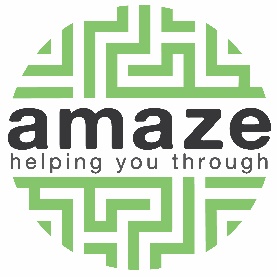 COMPASS VOLUNTEER APPLICATIONPlease fill in your contact details:Name:				AddressPostcode:	Tel:						 Mobile: Email:Tell us a bit about yourself, why you are interested in becoming a volunteer with Amaze and what you feel you would bring to the role in terms of your skills and experience. It is fine to keep this brief, but if you want to say more that’s fine too.You can cut and paste this into an email or send as an attachment. Please return your application to: info@amazesussex.org.uk.  Or print off and post to: Amaze, Community Base, 113 Queens Road, Brighton BN1 6XG